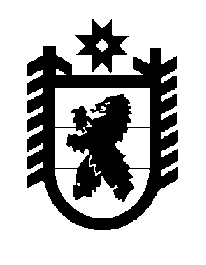 Российская Федерация Республика Карелия    ПРАВИТЕЛЬСТВО РЕСПУБЛИКИ КАРЕЛИЯПОСТАНОВЛЕНИЕ                                 от  26 ноября 2014 года № 350-Пг. Петрозаводск О внесении изменений в отдельные постановления 
Правительства Республики КарелияПравительство Республики Карелия п о с т а н о в л я е т:1. Внести в приложение к постановлению Правительства Республики Карелия от 8 июля 2014 года № 223-П «О распределении на 2014 год субсидий бюджетам муниципальных районов на создание в общеобразовательных организациях, расположенных в сельской местности, условий для занятия физической культурой и спортом» изменение, изложив его в следующей редакции:«Приложение к постановлениюПравительства РеспубликиКарелияот 8 июля 2014 года № 223-ПРаспределениена 2014 год субсидий бюджетам муниципальных районов на создание в общеобразовательных организациях, расположенных в сельской местности, условий для занятия физической культурой и спортом2. Внести в пункт 1 постановления Правительства Республики Карелия от 23 мая 2014 года № 161-П «О финансовом обеспечении 
в 2014 году мероприятий государственной программы Российской Федерации «Развитие образования» на 2013-2020 годы» (Карелия, 2014, 
5 июня) изменение, заменив цифры «714,0» цифрами «1 428,0».             Глава Республики  Карелия                                                            А.П. Худилайнен№ п/пМуниципальное образованиеСумма                                                 (тыс. рублей) 1231.Калевальский муниципальный район990,4002.Кемский муниципальный район990,4003.Кондопожский муниципальный район 1 125,457123 4.Лахденпохский муниципальный район1 578,9505.Лоухский муниципальный район1 848,2236.Медвежьегорский муниципальный район990,4007.Муезерский муниципальный район1 578,9508.Олонецкий муниципальный район4 684,0419.Питкярантский муниципальный район990,80010.Прионежский муниципальный район1 980,80011.Пряжинский муниципальный район3 463,67912.Пудожский муниципальный район500,00013.Сортавальский муниципальный район990,40014.Суоярвский муниципальный район1 816,800Итого23 529,300».